Муниципальное казённое общеобразовательное учреждение                 « Кутульская  основная общеобразовательная школа»                             План-конспектобщешкольного урока на тему: «День Конституции Российской Федерации»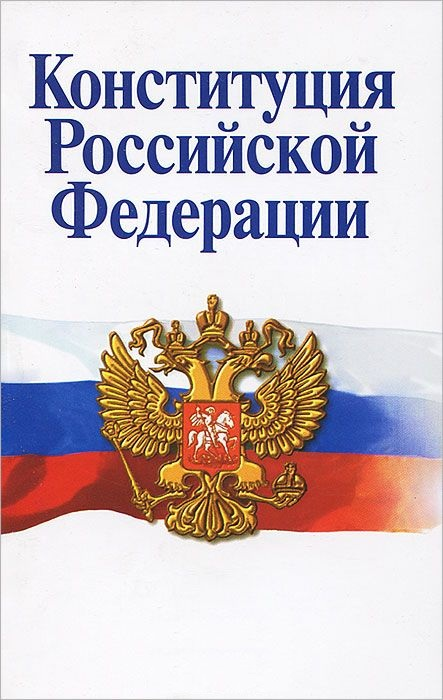      Провела: учительница истории Алиева С.С 2017 год     12 декабря – «День Конституции России»Цели: 1. Образовательные: Формировать у воспитанников понимание сущности и значения Конституции и государственных символов России; познакомить с историей  принятия  конституционных проектов   в истории   России, с основными главами  действующей Конституции.2.Развивающие: Способствовать осмысленному усвоению конституционных принципов, отражающих основы конституционного строя нашей страны.3.Воспитательные: Воспитать чувство уважения, гордости, патриотизма  к  своей Родине.	ЭпиграфЗакон - есть высшее проявление человеческой мудрости, использующее опыт людей на благо общества»	                        С.Джонсон                                      Ход мероприятия:Рамазан: Вчера, 12 декабря, вся наша страна отмечала  праздник, посвященный Конституции России.Сегодня мы поговорим об этом  знаменательном дне, а также вспомним  о символах нашей страны, которые определяют нашу государственность. День Конституции РФ - это официальный праздник, потому что именно в этот день всенародным голосованием в 1993 году была принята Конституция России.  Самира: Конституция  в переводе с латинского означает – устанавливаю.  Это основной закон государства, который определяет  как устроено общество и государство, как образуются  органы власти, каковы права и обязанности граждан, герб, гимн, флаг государства. Конституция обладает высшей юридической силой, закрепляет  политическую и экономическую систему государства. Вы знаете, что Конституция является основным законом государства, и когда,  например, принимаются другие законы, они должны  опираться  на Конституцию, не должны выходить за рамки Конституции.Что касается истории принятия первых проектов конституции первым  проектом, появившимся в России можно назвать « План Государственных преобразований» разработанный в 1809 году графом М.М. Сперанским.   Рамазан: Первая Конституция  в  России (РСФСР) была принята 10 июля 1918 года на 5 Всероссийском съезде Советов;  30 декабря 1922 года был образован СССР, а 31 января 1924 г. была принята Конституция СССР; 5 декабря 1936  Сталинская Конституция, которая провозглашала права и свободы граждан ;   7 октября  1977 г. была принята Брежневская конституция, которая закрепляла однопартийную политическую  систему КПСС и  действовала она до 1993года. И наконец, Конституция России принятая 12 декабря 1993 г. Самира: Нынешняя конституция РФ принималась в очень сложной обстановке, в условиях  политического и экономического кризиса. Долго обсуждались проекты нового закона. Представители законодательной и исполнительной власти никак не могли договориться, на каком варианте остановиться. Много было сторонников того, чтобы продолжала действовать прежняя конституция - советская социалистическая. Наконец были назначены выборы в Федеральное собрание и референдум по  новой Конституции России. 12 декабря 1993 года наша страна перестала быть социалистической и советской.  После принятия новой Конституции  Россия стала  Демократической федеративной   правовой  с республиканской формой правления.Рамазан: Конституция Российской Федерации была принята всенародным голосованием 12 декабря 1993 года. Начинается она словами: “Мы, многонациональный народ Российской Федерации, соединенный общей судьбой на своем земле, утверждая права и свободы человека, гражданский мир и согласие, сохраняя исторически сложившееся государственное единство, исходя из общепризнанных принципов равноправия и самоопределения народов, чтя память предков, передавших нам любовь и уважение к Отечеству, веру в добро и справедливость, возрождая суверенную государственность России и утверждая незыблемость ее демократической основы, стремясь обеспечить благополучие и процветание России, исходя из ответственности за свою Родину перед нынешним и будущими поколениями, сознавая себя частью мирового сообщества, принимаем Конституцию Российской Федерации”.  Самира: Государственные символы России - это флаг, герб и гимн. Флаг РФ представляет собой прямоугольное полотнище с тремя равными по ширине полосами. Верхняя - белая, средняя - синяя, нижняя -красная. Считается, что белый цвет выражает чистоту устремлений, синий обозначает волю к миру, красный - готовность не жалеть своей крови при защите Родины.   Российский триколор появился еще в конце XVII века при Петре. Тогда он стал флагом торгового флота России. В XIX веке он становится национальным флагом России. Государственный флаг РФ был принят в 1991 году. С 22 августа было постановлено считать Днем государственного флага РФ.Рамазан: Государственный флаг постоянно поднят на зданиях органов государственной власти, вывешивается в дни государственных праздников и торжественных церемоний. Флаг России изображён на государственных номерах автомобилей, на форме военнослужащих, милиции. В воинских частях, которые несут боевое дежурство, каждый день начинается с поднятия флага и прослушивания гимна России. Честь поднять флаг отдаётся лучшему военнослужащему. Отдавая почести символам государства, мы тем самым проявляем любовь и уважение к своей Родине, гордость за принадлежность к гражданам России. 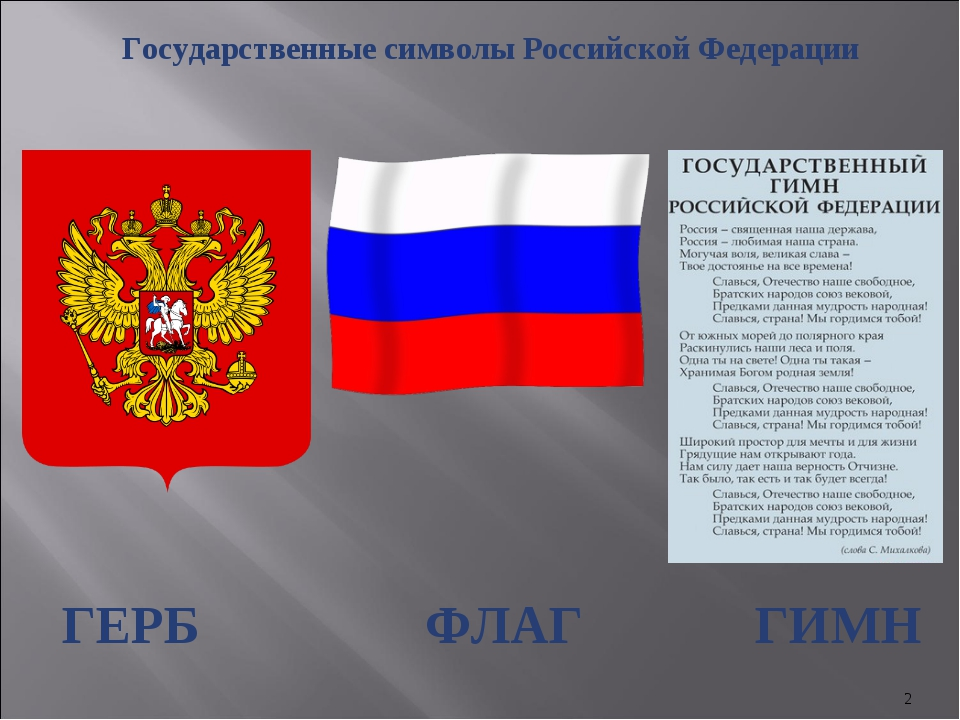 Самира: Гимн - официально принятая торжественная песнь в честь государства.Гимн исполняется на торжественных праздниках и военных парадах, его слушают и поют стоя, проявляя тем самым уважение к главной песне своей Родины. Рамазан: Государственный герб РФ представляет  собой четырёхугольный,  красный геральдический щит с золотым двуглавым орлом, поднявшим вверх распущенные крылья. Орёл увенчан двумя малыми коронами и над ними одной большой короной, соединённой лентой. Три короны символизируют суверенитет как всей Российской Федерации, так и ее частей, субъектов Федерации. ( Республики, области, края).В правой лапе орла - скипетр, - (это жезл, символ власти) в левой – держава( это золотой шар, с крестом наверху).  Скипетр  и держава олицетворяют государственную власть и единое государство. На груди орла, в красном щите - серебряный всадник в синем плаще на серебряном коне, поражающий серебряным копьём чёрного  дракона. Всадник, который поражает копьем дракона- один из древних  символов борьбы со злом.Герб России изображён на паспорте гражданина России, свидетельстве о рождении, аттестате об окончании школы, вузовском дипломе, правительственных наградах, космических кораблях. Его можно увидеть на денежных знаках, почтовых марках, открытках, значках.Самира:Государственную власть в России осуществляет президент.         Президент России – это глава государства, который избирается народом на 6 лет. Он руководит нашей страной, её политикой, ведёт международные переговоры от имени России, подписывает договора и законы, является Верховным главнокомандующим Вооруженных сил - Российской Федерации. Слово «президент» в переводе с латинского обозначает «сидящий впереди, во главе». Президент России – это глава нашего государства, который избирается в соответствии с Конституцией Российской Федерации, в которой оговариваются его права и обязанности. В статье 81 о том, что «президентом Российской Федерации может быть избран гражданин Российской Федерации не моложе 35 лет, постоянно проживающий в Российской Федерации не менее 10 лет».Рамазан: Великий русский поэт Николай Алексеевич Некрасов сказал: «Поэтом можешь ты не быть, но гражданином быть обязан!» Чтобы стать достойным гражданином своей Родины, нужно многое знать и многое уметь. Всем спасибо зам внимание.